Задания учителя-дефектолога для средней группы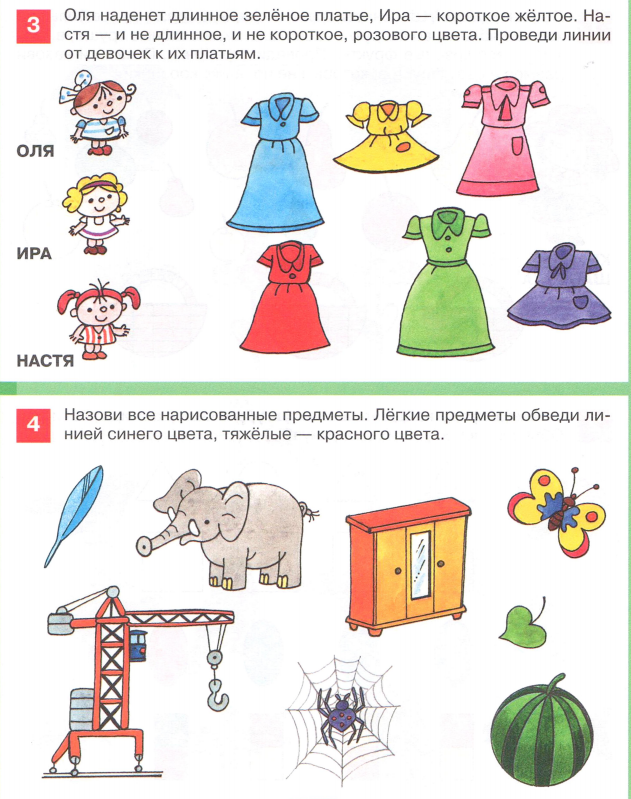 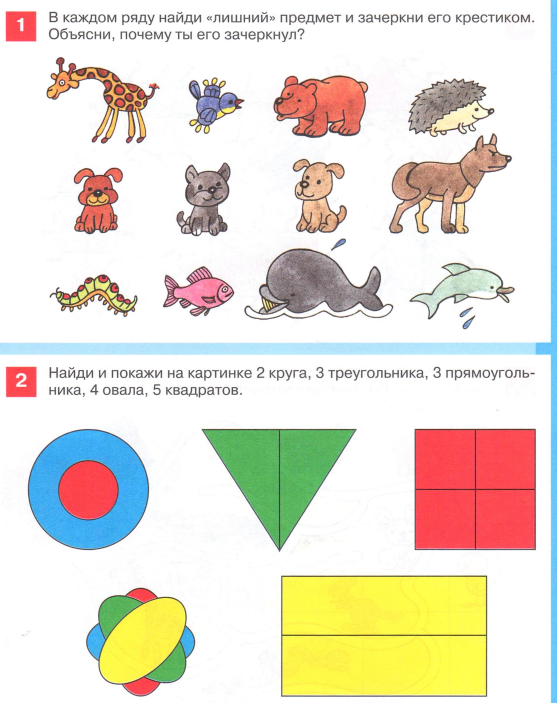 